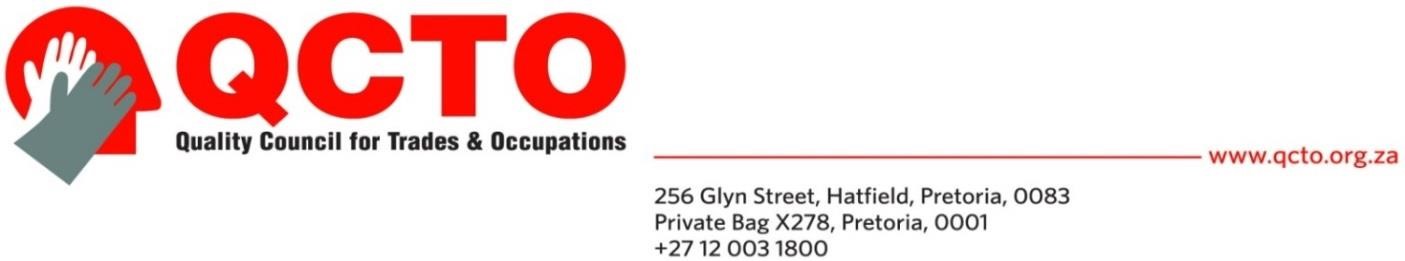 Qualifications/Part-Qualifications/Skills Programmes Development Schedule1. Occupation/specialisations detailOccupation OFO Code Specialisation Anticipated date of completion of qualification development process…2. Quality Partner information3. Subject Matter Expert (SME) facilitating the development of a qualification and or part qualificationThe following person is/will be contracted by the Quality Partner to facilitate the development of an occupational qualifications and or part qualifications:4. Qualification Development Planned Time LinesActivities due date:1. Establish a database of expert practitioners (people qualified in that occupation and can include assessors, educationalists, work place practitioners etc) or determine a process of linking various databases to obtain nominations for working group members…2. First 2 / 3 day working group meeting of expert practitioners to develop occupational profiles and points of external assessment.…3. Send out occupational profile and points of external assessment with recommended AQP for each, for verification to all identified expert practitioners (narrow consultation)…4. Prepare progress report on process and inputs received on the occupational profile and how it was dealt with and submit to QCTO (including participation list)…5. Arrange working group meetings of expert practitioners (work place practitioners) to develop the work experience module specifications (including the statement of work experience)…6. Arrange working group meetings of expert practitioners to develop the practical skills module specifications (including internal assessment guidelines)…7. Arrange working group meeting of educationalists to developthe subject specifications (including internal assessment specifications)…8. Send out occupational curriculum for verification to all identified constituencies (broader consultation)…9. Prepare report on process and inputs received and how it was dealt with and submit to QCTO (including participation list)…10. Arrange working group meeting of expert practitioners and assessment quality partner representatives to develop the assessment specifications for the external assessment of the qualifications and or part qualifications…11. Capture curriculum and assessment specifications, verify correctness of information and qualification details and submit to QCTO…12. Prepare the qualification process report and submit to QCTO…13. Prepare a development close out report to the QCTO on: · Challenges experienced · Actual qualification development facilitator costs · Logistical costs · Administration costs · Verification costs…5. Quality Partner Officer DetailsQUALITY PARTNER DETAILSQUALITY PARTNER DETAILSNAME OF QUALITY PARTNER…ADDRESS…WEBSITE…APPOINTED SUBJECT MATTER EXPERT (SME) DETAILSAPPOINTED SUBJECT MATTER EXPERT (SME) DETAILSNAME AND SURNAME…IDENTITY NUMBER…ADDRESS…EMAIL ADDRESS…CELL NUMBERSIGNATURE OF SME…DATE…RESPONSIBLE OFFICIAL DETAILSRESPONSIBLE OFFICIAL DETAILSNAME AND SURNAME…DESIGNATION…EMAIL ADDRESS…CELL NUMBERSIGNATURE OF OFFICIAL…DATE…